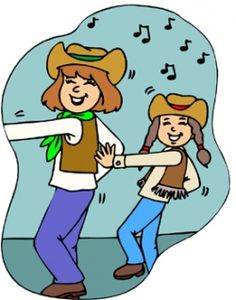 LINEDANCE Dans på rekke uten partner til all type musikk. Linedance er morsomt, sosialt og god trim og er lett å lære. Dansene består av basistrinn som går igjen fra dans til dans. Kursholder:	     Inger SørumSted:	           Skipper Worse LedaalUndervisning:   8 mandager, oppstart  24.09.2018 Tid:	           kl. 11.00 - 13.00  Kursavgift:	     1.050.-Påmelding og informasjon:Telefon:      51 56 43 30 / 900 68 451E-post:       kursavdelingen@skipper-worse.no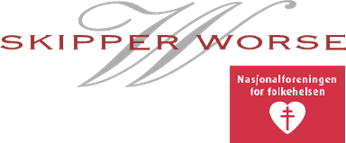 